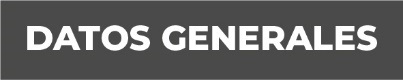 Nombre Ismael López GilGrado de Escolaridad Licenciatura en DerechoCédula Profesional 2834673Teléfono de Oficina 228-8-41-13-71. Ext. 1018Correo Electrónico ilopez@fiscaliaveracruz.gobFormación Académica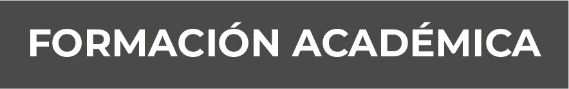 Julio 1991 Agosto 1995Universidad Veracruzana,  Estudios de Licenciatura en Derecho.Tr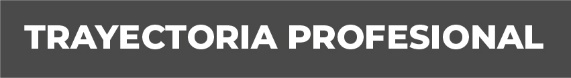 ayectoria ProfesionalAbril de 2011 a febrero de 2014Auxiliar de Fiscal de la Subprocuraduría Especializada en Asuntos Indígenas y de Derechos HumanosMarzo de 2014 a Diciembre de 2014Coordinador de Actuarios del Tribunal de Conciliación y Arbitraje del Poder Judicial del Estado de Veracruz de Ignacio de la Llave,Julio de 2016 a Agosto de 2016Fiscal Itinerante en Uxpanapa, Ver.Febrero de 2017 a la fechaFiscal auxiliar de la  Fiscalía Coordinadora Especializada en Asuntos Indígenas y de Derechos Humanos. Conocimiento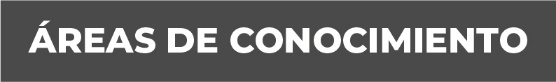 Derecho ConstitucionalDerecho Penal Derecho LaboralDerecho Electoral